Publicado en Buenos Aires el 03/05/2024 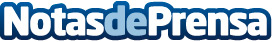 InmoCrypto Argentina y Grupo Vive Soluciones Inmobiliarias organizan la 1ª Jornada Inmobiliaria InmoCryptoLa empresa especializada en compraventa de casas con criptomonedas ha creado un puente 100% regulado con España que facilita la inversión inmobiliaria a través de criptomonedas y dólar bancarizado. En el evento se abordarán las posibilidades de inversión inmobiliaria en España con criptomonedas desde ArgentinaDatos de contacto:Antonio GiraldosCEO de InmoCrypto Argentina1162105630Nota de prensa publicada en: https://www.notasdeprensa.es/inmocrypto-argentina-y-grupo-vive-soluciones_1 Categorias: Internacional Inmobiliaria Finanzas Criptomonedas-Blockchain Innovación Tecnológica http://www.notasdeprensa.es